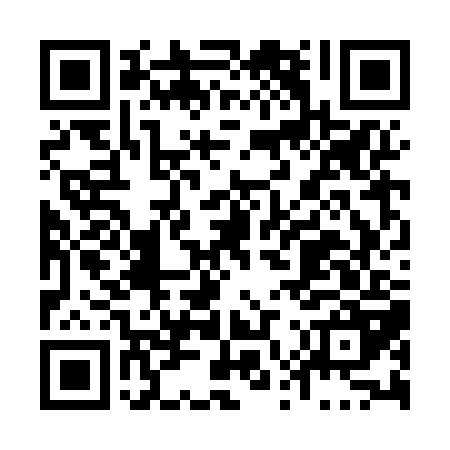 Prayer times for Domaine-Descoteaux, Quebec, CanadaWed 1 May 2024 - Fri 31 May 2024High Latitude Method: Angle Based RulePrayer Calculation Method: Islamic Society of North AmericaAsar Calculation Method: HanafiPrayer times provided by https://www.salahtimes.comDateDayFajrSunriseDhuhrAsrMaghribIsha1Wed3:595:3512:465:477:579:342Thu3:575:3412:465:487:589:363Fri3:555:3212:465:498:009:384Sat3:535:3112:465:498:019:405Sun3:515:3012:465:508:029:416Mon3:495:2812:455:518:039:437Tue3:475:2712:455:528:059:458Wed3:455:2512:455:528:069:479Thu3:435:2412:455:538:079:4910Fri3:415:2312:455:548:089:5111Sat3:395:2112:455:558:109:5212Sun3:375:2012:455:558:119:5413Mon3:355:1912:455:568:129:5614Tue3:345:1812:455:578:139:5815Wed3:325:1712:455:578:1410:0016Thu3:305:1612:455:588:1610:0217Fri3:285:1412:455:598:1710:0318Sat3:265:1312:456:008:1810:0519Sun3:255:1212:456:008:1910:0720Mon3:235:1112:456:018:2010:0921Tue3:225:1012:466:028:2110:1022Wed3:205:0912:466:028:2210:1223Thu3:185:0912:466:038:2310:1424Fri3:175:0812:466:038:2410:1625Sat3:155:0712:466:048:2510:1726Sun3:145:0612:466:058:2610:1927Mon3:135:0512:466:058:2710:2028Tue3:115:0512:466:068:2810:2229Wed3:105:0412:466:068:2910:2330Thu3:095:0312:476:078:3010:2531Fri3:085:0312:476:088:3110:26